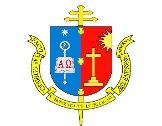 FACULDADE CATÓLICA DE BELÉM – FACBELRodovia BR 316, Km 6, S/Nº, Tel./Fax: (091) 3255-2324E-mail: institutodomvicentezico@gmail.comAULA DO DIA 13/08/20PROFESSOR: GLAUDEMIR SIMPLICIO DE LIMADISCIPLINA: SEMINÁRIO IIITURMA: 4º SEMESTRE DE FILOSOFIATEMA: APRESENTAÇÃO DO TEMA E DO PLANO DE ENSINOPLANO DE ENSINOANO/SEMESTRE: 2020/2º semestre.01 – IDENTIFICAÇÃO:CURSO: Bacharelado em FilosofiaDISCIPLINA: Seminário temático de filosofia    PROFESSOR: Esp. Glaudemir Simplício de LimaTURMA: FIL06 SÉRIE/SEMESTRE: 60 semestreCARGA HORÁRIA: Total (teórica): 40 h/a / Semanal: 02h/aCRÉDITOS: 0202 – EMENTA: Estudo da obra Novos ensaios sobre o intelecto humano de Gottfried Wilhelm Leibniz, composta entre 1703 e 1704, que constitui um tratado de filosofia do conhecimento, mas articulados de acordo com a perspectiva metafísica. É um texto redigido na forma de um diálogo entre Filaleto, um seguidor de John Locke, e Teófilo, porta-voz de Leibniz, e seus capítulos seguem em paralelo, por meio de comentário analítico, os do Ensaio sobre o intelecto humano" de Locke. Os extremos da disputa entre os dois filósofos, em sua maioria centrados no tema da teoria do conhecimento em geral, podem ser resumidos, por um lado, no axioma empirista lockiano, de tradição aristotélico-tomista, segundo o qual nihil est in intellectu quod non fuerit in sensu (nada está no intelecto que já não tenha estado na sensibilidade), e, por outro lado, na resposta corrosiva e cortante de Leibniz: excipe: nisi ipse intellectus (exceto para o intelecto em si). Mas, além da comparação com a posição teórica de Locke, Leibniz fornece ao nesta obra os fundamentos e princípios de seu próprio sistema especulativo, entre os quais se destacam: o conceito de mônada como um indivíduo, substância inextensiva, dotada de atividade; a teoria das pequenas percepções, entendida como processos e estados mentais inconscientes (teoria que abre caminho para a descoberta do inconsciente); a lex continuu', ou a lei da conexão total do mundo, que não tolera saltos ou lacunas; o principium individuationis, baseado no princípio metafísico da identidade dos indiscerníveis; o princípio ontológico da infinita multiplicidade e diversidade da realidade; a máxima segundo a qual "o fundo das coisas é idêntico em toda parte".03 – OBJETIVOS DA DISCIPLINA:3.1 Geral:  Realizar um estudo em forma de seminário da obra Novos ensaios sobre o intelecto humano de Gottfried Wilhelm Leibniz, promovendo momentos de discussão e reflexão a partir dos resultados parciais obtidos com a leitura sistemática do texto.3.2 Específicos:a) Realizar uma leitura completa da obra Novos ensaios sobre o intelecto humano;b) Compreender a teoria do conhecimento na filosofia de Leibniz;c) Verificar os fundamentos e princípios do sistema especulativo do autor;f) Identificar os principais conceitos da filosofia leibziniana que contrapõe o empirismo lockeano. 04 – CONTEÚDO PROGRAMÁTICO:- Introdução ao seminário: estrutura, metodologia e avalição.- Apresentação da obra Novos ensaios sobre o intelecto humano- Livro I - As noções inatas- Livro II - As ideias- Livro IV – Do conhecimento - 05 – METODOLOGIA: Aulas expositivas e dialogadas com base nas resenhas apresentadas a cada aula; pesquisas bibliográficas; leituras individualmente e/ou em grupo da obra central; leitura de artigos apresentados na referência bibliográfica; produção de textos dissertativos, e apresentação em seminário.06 – RECURSOS DIDÁTICOS: Quadro magnético do professor, pincel, pen drive, slides, multimídia, fichas avaliativas, gravadores, textos acadêmicos e didáticos para uso em sala de aula com exercícios diversificados, Vídeos/filmes e roteiros para Estudo Dirigido, roteiro/orientação de pesquisa teórico-bibliográfica.07 – PROCEDIMENTOS DE AVALIAÇÃO:- Resenhas apresentadas de acordo com o cronograma de aula;- Participação nos debates durante as aulas;- Prova	 escrita.08 – BIBLIOGRAFIA:João Baraúna In: Os pensadores. São Paulo: Nova cultural, 1984.LEIBNIZ, Gottfried Wilhelm. Novos ensaios sobre o entendimento humano. Tradução de Luiz João Baraúna. São Paulo: Nova Cultural, 1988. vol. 1, 203 p. (Os pensadores)._____. Discurso de metafísica. Tradução de Marilena de Souza Chauí. São Paulo: Abril Cultural, 1974. (Coleção Os pensadores)____. A monadologia. Tradução: Marilena de Souza Chauí. São Paulo: Nova Cultural,1979, 298 p. (Os pensadores).